ДРУЖКІВСЬКА МІСЬКА РАДАПРОТОКОЛпленарного  засідання  тридцять першої  сесії  міської ради VII скликання №32Актова зала міської ради                                                                   27 вересня  2017 рокуВсього депутатів – 36Присутніх  - 27 депутатівВідсутні – 9 депутатів			Кількість запрошених – 150  осіб            У роботі пленарного засідання тридцять першої сесії VII скликання приймають участь:  депутати обласної ради, заступники міського голови, члени виконавчого комітету, керівники управлінь міської ради, начальники відділів міської ради, керівники підприємств, установ, організацій міста, голови територіальних комітетів мікрорайонів, представники громадських організацій,  засобів масової інформації.           Пленарне засідання тридцять першої  сесії VII  скликання відкриває та проводить  міський голова Гнатенко В.С.           Звучить Гімн України.           Для  організаційної  роботи сесії обирається секретаріат у наступному складі:         -  Какуша О.В., Руденко С.М., Регеда А.Ю.;           - лічильна комісія у кількості 3-х осіб:  Прус І.М., Бардаков І.І., Пахомова О.В.           Порядок денний затверджується одноголосно.              Затверджений регламент роботи пленарного засідання тридцятої  сесії VII  скликання: доповідачам з основних питань - до 20 хвилин, співдоповідачам – до 10 хвилин, для відповідей на питання до доповідачів – до 10 хвилин, головам постійних комісій – до 10 хвилин, виступаючим - до 3 хвилин.  Засідання сесії провести  протягом  2,5  годин  без перерви.ПОРЯДОК ДЕННИЙ:До протоколу додаються:    -  перелік рішень, прийнятих на пленарному засіданні тридцять першої  сесії Дружківської міської ради  VII скликання;      -  лист присутності депутатів міської ради на пленарному засіданні тридцять першої  сесії  Дружківської  міської  ради  VII скликання;порядок ведення пленарного засідання тридцять першої  сесії Дружківської міської ради VII скликання ;-    підсумки відкритого поіменного голосування (протокол лічильної комісії)Міський голова                                                                                               В.С.Гнатенко1Про погодження підписання Меморандуму про взаєморозумінняДоповідає Какуша О.В., голова  постійної комісії міської ради з питань охорони здоров’я, соціального захисту населення та екології2Про підсумки  роботи   житлово-комунального господарства  щодо підготовки міста до роботи в осінньо-зимовий період 2017-2018 роківДоповідає Верещагін Р.О., заступник міського голови3Про стан виконання Програми національно-патріотичного виховання дітей та молоді міста Дружківка на 2017-2020 рокиДоповідає Лазебник С.А., начальник відділу освіти Дружківської міської ради4Про затвердження  міської Програми розвитку масового футболу в м. Дружківка  на 2017 – 2020 роки 5Про зміну основного виду діяльності та розширення видів діяльності комунального підприємства «Дружківський міський парк культури та відпочинку» Дружківської міської ради6                                  Про  надання  згоди  на  передачу  з балансу  Дружківської  загальноосвітньої школи I-III  ступенів № 17 Дружківської міської ради Донецької області на баланс Дружківської загальноосвітньої школи I-III ступенів № 7 Дружківської міської ради Донецької області матеріальних цінностей7Про  надання  згоди  на  передачу  з балансу  Дружківської  загальноосвітньої школи I-III ступенів № 17 Дружківської міської ради Донецької області на баланс Дружківської загальноосвітньої школи I-III ступенів № 12 Дружківської міської ради Донецької області матеріальних цінностей8Про  надання  згоди  на  передачу  з балансу  Дружківської  загальноосвітньої школи I-III ступенів № 17 Дружківської міської ради Донецької області  на баланс  відділу освіти Дружківської міської ради  матеріальних цінностей9Про надання дозволу на передачу з балансу Дружківської  ЗШ І – ІІІ ступенів № 7 на баланс  НВК «Загальноосвітня школа І – ІІ ступенів –дитячий садок  № 4» дровДоповідає Кулик Т.І., голова  постійної комісії міської ради з питань освіти, культури, спорту та молоді10Про визначення балансоутримувача нерухомого майна комунальної власності комунального закладу «Центр первинної  медико-санітарної допомоги  м. Дружківка» Доповідає Какуша О.В., голова  постійної комісії міської ради з питань охорони здоров’я, соціального захисту населення та екології11    Про  нагородження  знаками відмінності Дружківської міської ради        12Про внесення змін до рішення Дружківської міської ради від 12.05.2017 № 7/25-9 «Про затвердження списку присяжних для Дружківського міського суду Донецької області»13Про затвердження  Cтатуту   комунального підприємства  «Дружківський міський парк культури та відпочинку» Дружківської  міської ради у новій редакції Доповідає Григоренко В.Б., голова постійної комісії міської ради з питань депутатської діяльності, законності та правопорядку14Про внесення змін до рішення міської ради від 23.12.2016 №7/19-2 «Про міський бюджет на 2017 рік»15Про надання грошової  допомогиДоповідає Підопригора В.О.,  голова постійної комісії міської ради з питань планування бюджету та фінансів  16Про приєднання до Європейської ініціативи «Угода мерів»17Про затвердження Концепції впровадження системи енергетичного менеджменту в м.Дружківка  Доповідає Руденко С.М.,  голова постійної комісії міської ради з питань економічної, інвестиційної політики та підприємництва18Про клопотання перед Кабінетом Міністрів України щодо передачі з державної  власності до комунальної власності територіальної громади м. Дружківка світлофорних об’єктів, розташованих на території міста 19Про надання згоди на передачу з балансу Управління житлового та комунальногогосподарства Дружківської міської ради на баланс підприємства електричних мережзовнішнього освітлювання «Міськсвітло» матеріальних цінностей20Про надання згоди на передачу з балансу Управління житлового та комунальногогосподарства Дружківської міської ради на баланс Дружківського комунальногоавтотранспортного підприємства 052805 Дружківської міської ради матеріальних цінностей21Про зміну назви будівлі, розташованої за адресою: м.Дружківка, вул. Машинобудівників,  буд.5622Про надання дозволу  на складання технічних документацій із землеустрою щодо  інвентаризації земель житлової та громадської забудови комунальної власності Дружківської міської ради для будівництва і обслуговування жилого будинку, господарських будівель і споруд (присадибна ділянка) громадянам23Про затвердження технічної документації із землеустрою та надання ФОП Антонцевій Т.Л. у оренду земельної ділянки для транспорту (діяльність автомобільного вантажного транспорту) за адресою: м. Дружківка, вул. Свободи, 724Про затвердження технічної документації із землеустрою та надання                                     ФОП Антонцевій Т.Л. у оренду земельної ділянки для пункту наповнення кисневих балонів (конденсація і регазифікація природного газу для транспортування) за адресою: м. Дружківка, вул.Свободи, 725Про затвердження технічної документації із землеустрою та надання                                     ФОП Антонцевій Т.Л. у оренду земельної ділянки для обслуговування будівлі (роздрібна торгівля в неспеціалізованих магазинах) за адресою: м. Дружківка, вул.Свободи, 726Про поновлення договору оренди землі від 09.10.2007, зареєстрованого 12.10.2007 за №040717200055, укладеного з фізичною особою-підприємцем Немченком А.М. 27Про поновлення договору оренди землі від 29.08.2007, зареєстрованого 10.09.2007 за №040717200046, укладеного з громадянкою Носовою І.Г. 28Про передачу громадянину Артеменку І.А. в оренду земельної ділянки для обслуговування нежитлового приміщення (майстерні з обробки деревини) за адресою: м.Дружківка, вул. Привокзальна, буд. 6-Р29Про затвердження проекту землеустрою і передачу  Дружківській загальноосвітній школі І-ІІІ ступенів №12 Дружківської міської ради Донецької області земельної ділянки у постійне користування для обслуговування та експлуатації будівлі школи, допоміжних будівель та споруд за адресою:  м. Дружківка,  вул. Кошового О., буд. 3130Про надання дозволу ТОВ «ДЕЯ» та громадянину Бикову Р.М. на розроблення проекту землеустрою щодо відведення земельної ділянки у оренду  для обслуговування та експлуатації нежитлової будівлі магазину за адресою: м.Дружківка вул.Туполева академіка, буд. 431Про вилучення із тимчасового користування (оренда) ФОП Іванова С.В. та передачу громадянину Іванову С.В. в оренду земельної ділянки для обслуговування зупиночного павільйону з вбудованим торгівельним павільйоном  за адресою: м. Дружківка, вул. Машинобудівників, буд. 37А32Про затвердження технічної документації із землеустрою та надання у приватну власність шляхом безоплатної передачі громадянам Бей В.В., Бей Л.О. земельної ділянки для будівництва і обслуговування жилого будинку, господарських будівель і споруд (присадибна ділянка) 33Про поновлення договору оренди землі від 12.10.2007, зареєстрованого 05.11.2007 за №040715600060, укладеного з ТОВ «ВАСК і К» 34Про затвердження проекту землеустрою і передачу дошкільному навчальному закладу ясла-садок комбінованого типу №2 «Теремок» Дружківської міської ради Донецької області земельної ділянки у постійне користування для обслуговування та експлуатації будівлі дитячого садка «Теремок», допоміжних будівель та споруд за адресою:   м. Дружківка,  вул. Леваневського., буд. 1В35Про затвердження проекту землеустрою і передачу  Дружківській загальноосвітній школі І-ІІ ступенів №8 Дружківської міської ради Донецької області земельної ділянки у постійне користування для обслуговування та експлуатації будівлі школи, допоміжних будівель та споруд за адресою:   м. Дружківка,  вул. Хмельницького Б., буд. 28.36Про погодження технічної документації із землеустрою щодо поділу земельної ділянки комунальної власності, що перебуває у оренді Публічного акціонерного товариства «Дружківський машинобудівний завод» за адресою: м.Дружківка, вул. Соборна,7      Доповідає Сівоплясова І.В.,  заступник голови постійної комісії міської ради  з питань     земельних   відносин,  житлово-комунального господарства та  будівництва    1СЛУХАЛИ:Про погодження підписання Меморандуму про взаєморозумінняДоповідач:Какуша О.В., голова  постійної комісії міської ради з питань охорони здоров’я, соціального захисту населення та екологіїВИСТУПИЛИ:Голова Правління Запорізького Благодійного Фонду   « Єдність за майбутнє», керівник проектів Тамара Миколаївна ОгородоваМенеджер з впровадження програм та аналізу ризиків відокремленого підрозділу іноземної неурядової організації «Представництво Сейв зе Чілдрен Інтернешнл в Україні»   Мохамед Ель Хадж про  принципи підписання меморандуму та спільної роботи з  Фондом «Єдність» за майбутнє» та організацією «Сейв зе Чілдрен»  , що спрямована на надання допомоги у соціальній адаптації дітей та громадян (жінок і чоловіків) України, які внаслідок воєнних дій та складної економічної ситуації втратили свою оселю, роботу, і потребують допомоги.      Поточні сфери діяльності: підтримка дітей, батьків, піклувальників, що опинилися у скрутній ситуації, проведення освітніх заходів, семінарів, тренінгів у рамках освітніх програм; сприяння підвищенню рівня соціально-психологічної підтримки для внутрішньо переміщених осіб (ВПО); розвиток волонтерського руху в Україні, надання консультативної соціальної, юридичної та психологічної допомоги.      Місія організації «Сейв зе Чілдрен» спрямована на те, щоб надихнути зміни у тому, як світ ставиться до дітей, та досягти негайних і довгострокових змін в їхньому житті.ВИРІШИЛИ:Підсумки голосування: за –28, проти - немає , утрим.- немає.Рішення № 7/31-36 прийнято  (додається).2СЛУХАЛИ:Про підсумки  роботи   житлово-комунального господарства  щодо підготовки міста до роботи в осінньо-зимовий період 2017-2018 роківДоповідач:Верещагін Р.О., заступник міського головиВИРІШИЛИ:Підсумки голосування: за – 28, проти-немає , утрим.- немаєРішення № 7/31-1  прийнято (додається).3СЛУХАЛИ: Про стан виконання Програми національно-патріотичного виховання дітей та молоді міста Дружківка на 2017-2020 рокиДоповідач:Лазебник С.А., начальник відділу освіти Дружківської міської радиВИРІШИЛИ:Підсумки голосування: за – 28, проти-немає , утрим.- немає.Рішення № 7/31-2 прийнято  (додається).4СЛУХАЛИ: Про затвердження  міської Програми розвитку масового футболу в м. Дружківка  на 2017 – 2020 рокиДоповідач:   Кулик Т.І., голова  постійної комісії міської ради з питань освіти,   культури, спорту та  молодіВИРІШИЛИ:Підсумки голосування: за – 28, проти-немає , утрим.-немає. Рішення № 7/31-3 прийнято  (додається).5СЛУХАЛИ: Про зміну основного виду діяльності та розширення видів діяльності комунального підприємства «Дружківський міський парк культури та відпочинку» Дружківської міської ради.Доповідач:   Кулик Т.І., голова  постійної комісії міської ради з питань   освіти,   культури, спорту та  молодіВИРІШИЛИ:Підсумки голосування: за – 28, проти-немає , утрим.- немає.Рішення № 7/31 - 4 прийнято  (додається).6СЛУХАЛИ: Про  надання  згоди  на  передачу  з балансу  Дружківської  загальноосвітньої школи I-III  ступенів № 17 Дружківської міської ради Донецької області на баланс Дружківської загальноосвітньої школи I-III ступенів № 7 Дружківської міської ради Донецької області матеріальних цінностейДоповідач:   Кулик Т.І., голова  постійної комісії міської ради з питань   освіти,   культури, спорту та  молодіВИРІШИЛИ:Підсумки голосування: за – 28, проти-немає , утрим.- немає.Рішення № 7/31- 5 прийнято  (додається).7СЛУХАЛИ: Про  надання  згоди  на  передачу  з балансу  Дружківської  загальноосвітньої школи I-III ступенів № 17 Дружківської міської ради Донецької області на баланс Дружківської загальноосвітньої школи I-III ступенів № 12 Дружківської міської ради Донецької області матеріальних цінностей.Доповідач:   Кулик Т.І., голова  постійної комісії міської ради з питань   освіти,   культури, спорту та  молодіВИРІШИЛИ:Підсумки голосування: за – 28, проти-немає , утрим.- немає.Рішення № 7/31-6 прийнято  (додається).8СЛУХАЛИ: Про  надання  згоди  на  передачу  з балансу  Дружківської  загальноосвітньої школи I-III ступенів № 17 Дружківської міської ради Донецької області  на баланс  відділу освіти Дружківської міської ради  матеріальних цінностейДоповідач:   Кулик Т.І., голова  постійної комісії міської ради з питань   освіти,   культури, спорту та  молодіВИРІШИЛИ:Підсумки голосування: за – 28, проти-немає , утрим.-немає.Рішення № 7/31-7 прийнято  (додається).9СЛУХАЛИ: Про надання дозволу на передачу з балансу Дружківської  ЗШ І – ІІІ ступенів № 7 на баланс  НВК «Загальноосвітня школа І – ІІ ступенів –дитячий садок  № 4» дровДоповідач:   Кулик Т.І., голова  постійної комісії міської ради з питань   освіти,   культури, спорту та  молодіВИРІШИЛИ:Підсумки голосування : за – 28, проти-немає , утрим.- немає.  Рішення № 7/31- 8 прийнято  (додається).10СЛУХАЛИ: Доповідач:ВИСТУПИЛИ:Про визначення балансоутримувача нерухомого майна комунальної власності комунального закладу «Центр первинної  медико-санітарної допомоги  м. Дружківка» Какуша О.В., голова  постійної комісії міської ради з питань охорони здоров’я, соціального захисту населення та екологіїСамородов М.О. повідомив про відмову від голосування в зв’язку з можливим конфліктом інтересівВИРІШИЛИ:Підсумки голосування: за – 27, проти-немає , утрим.-немає.Не голосували: 1Рішення № 7/31-9 прийнято  (додається).11СЛУХАЛИ: Про  нагородження  знаками відмінності Дружківської міської ради        Доповідач:   Григоренко В.Б., голова постійної комісії міської ради з питань   депутатської діяльності, законності та правопорядкуВИРІШИЛИ:Підсумки голосування: за – 28, проти-немає , утрим.-немає.Рішення № 7/31-10 прийнято  (додається).12СЛУХАЛИ:Про внесення змін до рішення Дружківської міської ради від 12.05.2017 № 7/25-9 «Про затвердження списку присяжних для Дружківського міського суду Донецької області»Доповідач:   Григоренко В.Б., голова постійної комісії міської ради з питань   депутатської діяльності, законності та правопорядкуВИРІШИЛИ:Підсумки голосування: за –28, проти-немає , утрим.- немаєРішення № 7/31-11 прийнято  (додається).13СЛУХАЛИ: Про затвердження  Cтатуту   комунального підприємства  «Дружківський міський парк культури та відпочинку» Дружківської  міської ради у новій редакції Доповідач:   Григоренко В.Б., голова постійної комісії міської ради з питаньдепутатської діяльності, законності та правопорядкуВИРІШИЛИ:Підсумки голосування: за – 28,  проти-немає , утрим.- немає.Рішення № 7/31-12 прийнято  (додається).14СЛУХАЛИ: Про внесення змін до рішення міської ради від 23.12.2016 №7/19-2 «Про міський бюджет на 2017 рік» Доповідач:ВИСТУПИЛИ:Підопригора В.О.,  голова постійної комісії міської ради з питань планування бюджету та фінансів Лугова В.М. повідомила про відмову від голосування в зв’язку з можливим конфліктом інтересівВИРІШИЛИ:Підсумки голосування: за – 27, проти-немає , утрим.-немає, Не голосували: 1Рішення  № 7/31- 13 прийнято  (додається).15СЛУХАЛИ: Про надання грошової  допомогиДоповідач:Підопригора В.О.,  голова постійної комісії міської ради з питань планування бюджету та фінансів  ВИРІШИЛИ:Підсумки голосування: за – 27, проти-1 , утрим.-немає.Рішення   № 7/31-14  прийнято  (додається).16СЛУХАЛИ: Про приєднання до Європейської ініціативи «Угода мерів»Доповідач:Руденко С.М.,  голова постійної комісії міської ради з питань економічної, інвестиційної політики та підприємництваВИРІШИЛИ:Підсумки голосування: за –28 ,  проти-немає , утрим.-немає.Рішення № 7/31-15 прийнято  (додається). 17СЛУХАЛИ: Про затвердження Концепції впровадження системи енергетичного менеджменту в м.Дружківка  Доповідач:Руденко С.М.,  голова постійної комісії міської ради з питань економічної, інвестиційної політики та підприємництваВИРІШИЛИ:Підсумки голосування: за – 28, проти-немає , утрим.- немає.Рішення № 7/31- 16 прийнято  (додається).18СЛУХАЛИ: Про клопотання перед Кабінетом Міністрів України щодо передачі з державної  власності до комунальної власності територіальної громади м. Дружківка світлофорних об’єктів, розташованих на території містаДоповідач:С  Сівоплясова І.В.,  заступник голови постійної комісії міської ради зпитань земельних відносин,  житлово-комунального господарства та будівництва    ВИРІШИЛИ:Підсумки голосування: за – 28, проти-немає , утрим.-немає.Рішення № 7/31-17 прийнято  (додається).19СЛУХАЛИ: Про надання згоди на передачу з балансу Управління житлового та комунального господарства Дружківської міської ради на баланс підприємства електричних мереж зовнішнього освітлювання «Міськсвітло» матеріальних цінностейДоповідач:ВИСТУПИЛИ:     Сівоплясова І.В.,  заступник голови постійної комісії міської ради зпитань земельних відносин,  житлово-комунального господарства та будівництва  Горбаньова Т.В. повідомила про відмову від голосування в зв’язку з можливим конфліктом інтересівВИРІШИЛИ:Підсумки голосування: за – 28, проти-немає , утрим.- немає.Не голосували: 1Рішення № 7/31- 18 прийнято  (додається).20СЛУХАЛИ: Про надання згоди на передачу з балансу Управління житлового та комунального господарства Дружківської міської ради на баланс Дружківського комунального автотранспортного підприємства 052805 Дружківської міської ради матеріальних цінностейДоповідач:ВИСТУПИЛИ:     Сівоплясова І.В.,  заступник голови постійної комісії міської ради зпитань земельних відносин,  житлово-комунального господарства табудівництва   Руденко С.М.  повідомив про відмову від голосування в зв’язку з можливим конфліктом інтересів ВИРІШИЛИ:Підсумки голосування: за –27, проти-немає , утрим.-немає.Не голосували: 1Рішення № 7/31-19 прийнято  (додається).21СЛУХАЛИ: Про зміну назви будівлі, розташованої за адресою: м.Дружківка, вул. Машинобудівників,  буд.56Доповідач:     Сівоплясова І.В.,  заступник голови постійної комісії міської ради зпитань земельних відносин,  житлово-комунального господарства табудівництва    ВИРІШИЛИ:Підсумки голосування: за – 28, проти-немає , утрим.-немає.Рішення № 7/31-20 прийнято  (додається).22СЛУХАЛИ: Про надання дозволу  на складання технічних документацій із землеустрою щодо  інвентаризації земель житлової та громадської забудови комунальної власності Дружківської міської ради для будівництва і обслуговування жилого будинку, господарських будівель і споруд (присадибна ділянка) громадянамДоповідач:     Сівоплясова І.В.,  заступник голови постійної комісії міської ради зпитань земельних відносин,  житлово-комунального господарства табудівництва    ВИРІШИЛИ:Підсумки голосування: за – 28, проти-немає , утрим.-немає.Рішення № 7/31-21 прийнято  (додається).23СЛУХАЛИ: Про затвердження технічної документації із землеустрою та надання ФОП Антонцевій Т.Л. у оренду земельної ділянки для транспорту (діяльність автомобільного вантажного транспорту) за адресою: м. Дружківка, вул. Свободи, 7Доповідач:Сівоплясова І.В.,  заступник голови постійної комісії міської ради з питань земельних відносин,  житлово-комунального господарства та будівництва    ВИРІШИЛИ:Підсумки голосування: за – 28, проти-немає , утрим.-немає.Рішення № 7/31- 22 прийнято  (додається)24СЛУХАЛИ: Про затвердження технічної документації із землеустрою та надання                                     ФОП Антонцевій Т.Л. у оренду земельної ділянки для пункту наповнення кисневих балонів (конденсація і регазифікація природного газу для транспортування) за адресою: м. Дружківка, вул.Свободи, 7Доповідач:Сівоплясова І.В.,  заступник голови постійної комісії міської ради з питань земельних відносин,  житлово-комунального господарства та будівництва    ВИРІШИЛИ:Підсумки голосування: за – 28, проти-немає , утрим.-немає.Рішення № 7/31-23  прийнято  (додається).25СЛУХАЛИ: Про затвердження технічної документації із землеустрою та надання                                     ФОП Антонцевій Т.Л. у оренду земельної ділянки для обслуговування будівлі (роздрібна торгівля в неспеціалізованих магазинах) за адресою: м. Дружківка, вул.Свободи, 7Доповідач:Сівоплясова І.В.,  заступник голови постійної комісії міської ради з питань земельних відносин,  житлово-комунального господарства та будівництва    ВИРІШИЛИ:Підсумки голосування: за – 28, проти-немає , утрим.-немає.Рішення № 7/31-24 прийнято  (додається).26СЛУХАЛИ: Про поновлення договору оренди землі від 09.10.2007, зареєстрованого 12.10.2007 за №040717200055, укладеного з фізичною особою-підприємцем Немченком А.М.Доповідач:Сівоплясова І.В.,  заступник голови постійної комісії міської ради з питань земельних відносин,  житлово-комунального господарства та будівництва    ВИРІШИЛИ:Підсумки голосування: за – 28, проти-немає , утрим.-немає.Рішення № 7/31-25 прийнято  (додається).27СЛУХАЛИ: Про поновлення договору оренди землі від 29.08.2007, зареєстрованого 10.09.2007 за №040717200046, укладеного з громадянкою Носовою І.Г.Доповідач:Сівоплясова І.В.,  заступник голови постійної комісії міської ради з питань земельних відносин,  житлово-комунального господарства та будівництва    ВИРІШИЛИ:Підсумки голосування: за – 28, проти-немає , утрим.-немає.Рішення № 7/31- 26 прийнято  (додається).28СЛУХАЛИ: Про передачу громадянину Артеменку І.А. в оренду земельної ділянки для обслуговування нежитлового приміщення (майстерні з обробки деревини) за адресою: м.Дружківка, вул. Привокзальна, буд. 6-РДоповідач:Сівоплясова І.В.,  заступник голови постійної комісії міської ради з питань земельних відносин,  житлово-комунального господарства та будівництва    ВИРІШИЛИ:Підсумки голосування: за – 28, проти-немає , утрим.-немає.Рішення № 7/31- 27 прийнято  (додається).29СЛУХАЛИ: Про затвердження проекту землеустрою і передачу  Дружківській загальноосвітній школі І-ІІІ ступенів №12 Дружківської міської ради Донецької області земельної ділянки у постійне користування для обслуговування та експлуатації будівлі школи, допоміжних будівель та споруд за адресою:  м. Дружківка,  вул. Кошового О., буд. 31Доповідач:Сівоплясова І.В.,  заступник голови постійної комісії міської ради з питань земельних відносин,  житлово-комунального господарства та будівництва    ВИРІШИЛИ:Підсумки голосування: за – 28, проти-немає , утрим.-немає.Рішення № 7/31- 28 прийнято  (додається).30СЛУХАЛИ: Про надання дозволу ТОВ «ДЕЯ» та громадянину Бикову Р.М. на розроблення проекту землеустрою щодо відведення земельної ділянки у оренду  для обслуговування та експлуатації нежитлової будівлі магазину за адресою: м.Дружківка вул.Туполева академіка, буд. 4Доповідач:Сівоплясова І.В.,  заступник голови постійної комісії міської ради з питань земельних відносин,  житлово-комунального господарства та будівництваВИРІШИЛИ:Підсумки голосування: за – 28, проти-немає , утрим.-немає.Рішення № 7/31- 29 прийнято  (додається).31СЛУХАЛИ: Про вилучення із тимчасового користування (оренда) ФОП Іванова С.В. та передачу громадянину Іванову С.В. в оренду земельної ділянки для обслуговування зупиночного павільйону з вбудованим торгівельним павільйоном  за адресою: м. Дружківка, вул. Машинобудівників, буд. 37АДоповідач:Сівоплясова І.В.,  заступник голови постійної комісії міської ради з питань земельних відносин,  житлово-комунального господарства та будівництваВИРІШИЛИ:Підсумки голосування: за – 28, проти-немає , утрим.-немає.Рішення № 7/31- 30 прийнято  (додається).32СЛУХАЛИ: Про затвердження технічної документації із землеустрою та надання у приватну власність шляхом безоплатної передачі громадянам Бей В.В., Бей Л.О. земельної ділянки для будівництва і обслуговування жилого будинку, господарських будівель і споруд (присадибна ділянка)Доповідач:Сівоплясова І.В.,  заступник голови постійної комісії міської ради з питань земельних відносин,  житлово-комунального господарства та будівництваВИРІШИЛИ:Підсумки голосування: за – 28, проти-немає , утрим.-немає.Рішення № 7/31- 31 прийнято  (додається).33СЛУХАЛИ: Про поновлення договору оренди землі від 12.10.2007, зареєстрованого 05.11.2007 за №040715600060, укладеного з ТОВ «ВАСК і К»Доповідач:Сівоплясова І.В.,  заступник голови постійної комісії міської ради з питань земельних відносин,  житлово-комунального господарства та будівництваВИРІШИЛИ:Підсумки голосування: за – 28, проти-немає , утрим.-немає.Рішення № 7/31- 32 прийнято  (додається).34СЛУХАЛИ: Про затвердження проекту землеустрою і передачу дошкільному навчальному закладу ясла-садок комбінованого типу №2 «Теремок» Дружківської міської ради Донецької області земельної ділянки у постійне користування для обслуговування та експлуатації будівлі дитячого садка «Теремок», допоміжних будівель та споруд за адресою:   м. Дружківка,  вул. Леваневського., буд. 1ВДоповідач:   Сівоплясова І.В.,  заступник голови постійної комісії міської ради з   питань земельних відносин,  житлово-комунального господарства та    будівництваВИРІШИЛИ:Підсумки голосування: за – 28, проти-немає , утрим.-немає.Рішення № 7/31- 33 прийнято  (додається).35СЛУХАЛИ: Про затвердження проекту землеустрою і передачу  Дружківській загальноосвітній школі І-ІІ ступенів №8 Дружківської міської ради Донецької області земельної ділянки у постійне користування для обслуговування та експлуатації будівлі школи, допоміжних будівель та споруд за адресою:   м. Дружківка,  вул. Хмельницького Б., буд. 28.Доповідач:   Сівоплясова І.В.,  заступник голови постійної комісії міської ради з   питань земельних відносин,  житлово-комунального господарства та    будівництваВИРІШИЛИ:Підсумки голосування: за – 28, проти-немає , утрим.-немає.Рішення № 7/31- 34 прийнято  (додається).36СЛУХАЛИ: Про погодження технічної документації із землеустрою щодо поділу земельної ділянки комунальної власності, що перебуває у оренді Публічного акціонерного товариства «Дружківський машинобудівний завод» за адресою: м.Дружківка, вул. Соборна,7 Доповідач:   Сівоплясова І.В.,  заступник голови постійної комісії міської ради з   питань земельних відносин,  житлово-комунального господарства та    будівництваВИРІШИЛИ:Підсумки голосування: за – 28, проти-немає , утрим.-немає.Рішення № 7/31- 35 прийнято  (додається).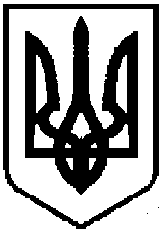 